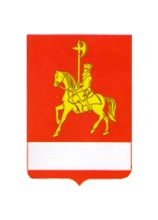 АДМИНИСТРАЦИЯ КАРАТУЗСКОГО РАЙОНАПОСТАНОВЛЕНИЕ27.11.2017   	                       с. Каратузское            	                          № 1233-п Об утверждении Положения о единовременной выплате в 2017 году подъемных молодым педагогам муниципальных образовательных учреждений, подведомственных управлению образования администрации Каратузского района Руководствуясь статьями 27.1, 28 Устава Муниципального образования «Каратузский район», ПОСТАНОВЛЯЮ:1.Утвердить Положение о единовременной выплате в 2017 году подъемных молодым педагогам муниципальных образовательных учреждений, подведомственных управлению образования администрации Каратузского района согласно приложению к настоящему постановлению.2. Контроль за исполнением настоящего постановления возложить на А.А. Савина, заместителя главы района по социальным вопросам3.Постановление вступает в силу в день, следующий за днём его официального опубликования в периодическом печатном издании Вести муниципального образования «Каратузский район».И.о. главы района                                                                                   Е.С. МиглаПриложение к  постановлению администрации Каратузского района от 27.11.2017  № 1233-п ПОЛОЖЕНИЕО ЕДИНОВРЕМЕННОЙ ВЫПЛАТЕ ПОДЪЕМНЫХ МОЛОДЫМ ПЕДАГОГАМ МУНИЦИПАЛЬНЫХ ОБРАЗОВАТЕЛЬНЫХ УЧРЕЖДЕНИЙ, ПОДВЕДОМСТВЕННЫХ УПРАВЛЕНИЮ ОБРАЗОВАНИЯ АДМИНИСТРАЦИИ КАРАТУЗСКОГО РАЙОНА, В 2017 ГОДУ1.Настоящее Положение определяет цель и порядок единовременной выплаты подъемных (далее - подъемные) молодым педагогам муниципальных образовательных учреждений, реализующих общеобразовательные программы начального общего, основного общего, среднего (полного) общего образования, подведомственных управлению образования администрации Каратузского района (далее – управление образования).2.Выплата подъемных является формой финансовой поддержки молодых педагогов, производится с целью закрепления молодого педагога в районе в отрасли образования.3.Для целей настоящего положения молодым педагогом является специалист, впервые окончивший, учреждение высшего профессионального (педагогического) образования, либо специалист, продолжающий обучение в учреждении высшего профессионального (педагогического) образования после окончания учреждения среднего профессионального (педагогического) образования, заключивший в 2017 году бессрочный трудовой договор по педагогической специальности с муниципальным образовательным учреждением, реализующим общеобразовательные программы начального общего, основного общего, среднего (полного) общего образования, подведомственным управлению образования (далее - муниципальное образовательное учреждение),  непосредственно после получения диплома государственного образца о высшем или среднем профессиональном  (педагогическом) образовании. Период заключения трудового договора продляется на период прохождения военной службы или нахождения в отпуске по уходу за ребенком до трех лет. 4.Для выплаты подъемных получателями  представляются руководителю учреждения следующие документы:	-   письменное заявление о выплате подъемных,	-   копия паспорта, 	- 	копия документа о педагогическом образовании с вкладышем, 	- копия трудового договора, заключенного с учреждением по педагогической специальности.	5.Руководитель учреждения в двухдневный срок представляет заверенные им документы, указанные в пункте 4 настоящего положения, и свое ходатайство о выплате подъемных на рассмотрение руководителю управления образования.6.Управление образования в течение двух календарных дней представляет список молодых педагогов на утверждение главе района.7.Глава района принимает решение о выплате подъемных.Решение об отказе в выплате подъемных может быть обжаловано в порядке, установленном законодательством РФ.8.Финансовое управление перечисляет бюджетные средства на лицевой счет   управления образования в сроки в соответствии с установленным кассовым планом. Управление образования предоставляет субсидии на выполнение муниципальных заданий муниципальным бюджетным и автономным образовательным учреждениям.9.Финансирование расходов на выплату подъемных, предусмотренных настоящим положением, производится за счет средств бюджета муниципального района на очередной финансовый год.10.Выплата подъемных молодому педагогу производится только по основному месту работы и только один раз.11.Подъемные включаются в состав заработной платы молодого педагога в декабре месяце 2017 года в размере 20690,0 рублей, в том числе  налог на доходы физических лиц в размере 2690,0 руб.Подъемные молодому педагогу назначаются и выплачиваются без применения районного коэффициента и процентной надбавки за работу в районах Крайнего Севера и приравненных к ним местностях, надбавки за работу в местностях с особыми климатическими условиями.12.При начислении подъемных учитываются установленные законодательством Российской Федерации отчисления по страховым взносам на обязательные медицинское и пенсионное страхования, на обязательное социальное страхование, в том числе взносам от несчастных случаев на производстве и профессиональных заболеваний.13.Молодым педагогам  будут вручены сертификаты о выплате подъемных.14.Ответственность за целевое и эффективное использование средств, своевременность и достоверность  сведений,  необходимых для выплаты подъемных, возлагается на руководителей муниципальных образовательных учреждений. 15.Администрация Каратузского района вправе истребовать у молодых педагогов денежные средства, полученные в качестве подъемных за счет средств бюджета муниципального района, в случае прекращения трудового договора до истечения трех лет с даты заключения трудового договора: а) по основаниям, предусмотренным пунктами 1, 5, 6, 8 статьи 77 Трудового кодекса РФ; б) по основаниям, предусмотренным пунктами 1, 2 статьи 336 Трудового кодекса РФ; в) по инициативе работника  в соответствии со статьей 80 Трудового кодекса РФ (за исключением случаев прекращения трудового договора по причине установленного нарушения работодателем законодательства РФ и иных нормативных правовых актов, содержащих нормы трудового права, локальных нормативных актов, условий коллективного договора, соглашения или трудового договора);г) по инициативе работодателя по основаниям, предусмотренным абзацем 1 статьи 71 Трудового кодекса РФ;д) по инициативе работодателя по основаниям, предусмотренным пунктом 3, пунктами 5-8, 11статьи 81 Трудового кодекса РФ.16.При наличии одного из предусмотренных пунктом 15 настоящего положения оснований для возмещения затрат средств бюджета муниципального района администрация Каратузского района направляет педагогу уведомление о необходимости возмещения затрат средств бюджета муниципального района.17.Педагог, в тридцатидневный срок после получения уведомления о необходимости возмещения затрат средств бюджета муниципального района,  возвращает денежные средства в размере полученных подъемных в бюджет муниципального района. 18.В случае невозвращения педагогом денежных средств в размере полученных подъемных в тридцатидневный срок после получения уведомления о необходимости возмещения затрат средств бюджета муниципального района администрация Каратузского района обращается в суд с иском о взыскании с педагога указанных денежных средств.